Muster-Gefährdungsbeurteilung Chemieunterricht an WaldorfschulenKlassenstufe: 		12. KlasseTitel des Versuchs: 	Herstellung von Sauerstoff (6.1)Literatur:			Lehrbuch der phänomenologischen Chemie, Band 2, Seite 302Gefahrenstufe                  	Versuchstyp   Lehrer             SchülerGefahrstoffe (Ausgangsstoffe, mögliche Zwischenprodukte, Endprodukte)Andere Stoffe:Beschreibung der DurchführungIn ein Reagenzglas gibt man etwas Kaliumpermanganat, spannt es schräg ein und erhitzt mit dem Brenner. Nach kurzer Zeit führt man einen glühenden Holzstab in das Reagenzglas ein. Ergänzende HinweiseKeineEntsorgungshinweiseReste im Wasser lösen, Permanganat- und Manganationen mit Natriumoxalatlösung reduzieren, die Mn(II)ionen mit halbkonzentrierter Natronlauge ausfällen und den Niederschlag in den Sammelbehälter „Anorganische Abfälle (Feststoffe)“ geben. Filtrat neutralisieren und über das Abwasser entsorgen.Mögliche Gefahren (auch durch Geräte)Sicherheitsmaßnahmen (gem. TRGS 500)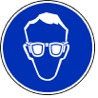 					Schutzbrille tragenErsatzstoffprüfung (gem. TRGS 600)Risikoarmer StandardversuchAnmerkungenH272		Kann Brand verstärken; Oxidationsmittel.H290		Kann gegenüber Metallen korrosiv sein.H302		Gesundheitsschädlich bei Verschlucken.H302+332	Gesundheitsschädlich bei Verschlucken oder Hautkontakt.H312		Gesundheitsschädlich bei Hautkontakt.H314		Verursacht schwere Verätzungen der Haut und schwere Augenschäden.H315		Verursacht Hautreizungen.H319		Verursacht schwere Augenreizung.H335		Kann die Atemwege reizen.H410		Sehr giftig für Wasserorganismen, mit langfristiger Wirkung.P210		Von Hitze, heißen Oberflächen, Funken, offenen Flammen sowie anderen Zündquellenarten fernhalten.P220		Von Kleidung/brennbaren Materialien fernhalten/entfernt aufbewahren.P221		Vermischung mit brennbaren Stoffen unter allen Umständen vermeiden.P261_f		Einatmen von Staub/Rauch/Aerosol vermeiden.P262		Nicht in die Augen, auf die Haut oder auf die Kleidung gelangen lassen.P273		Freisetzung in die Umwelt vermeiden.P280		Schutzhandschuhe/Schutzkleidung/Augenschutz/Gesichtsschutz tragen.P301+330+331	Bei Verschlucken: Mund ausspülen. Kein Erbrechen herbeiführen.	P305+351+338	Bei Berührung mit den Augen: Einige Minuten lang vorsichtig mit Wasser ausspülen. Eventuell. vorhandene 		Kontaktlinsen nach Möglichkeit entfernen. Weiter ausspülen.P309+310	Bei Exposition oder Unwohlsein: Sofort Giftinformationszentrum oder Arzt anrufen.P310		Sofort Giftinformationszentrum/Arzt anrufen.Schule:Datum:				Lehrperson:					Unterschrift:Schulstempel:© Ulrich Wunderlin / Atelierschule Zürich / Erstelldatum: 27.02.2016______________________________________________________________________________NameSignalwortPiktogrammeH-SätzeEUH-SätzeP-SätzeAGW in mg m-3KaliumpermanganatGefahr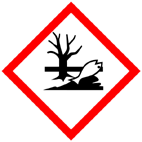 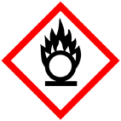 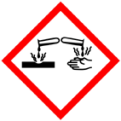 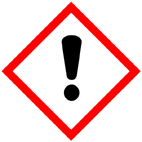 H272 H302 H314 H410---P210 P220 P273 P280 P305+351+338 P3100,5Mangan(VI)-oxid(Braunstein, Reaktionsprodukt)GefahrH272 H302+332---P2210,5E(einatem-bare Fraktion)Kaliummanganat(Reaktionsprodukt)AchtungH272 H315 H319 H335---P220 P261_f P305+351+338---Natriumoxalat(Zur Entsorgung)AchtungH302 H312---P262---Natriumhydroxid-lösung (halbkonz.;zur Entsorgung)GefahrH290 H314---P280 P301+330+331 P305+351+338 P309+310---HolzspanGefahrenJaNeinSonstige Gefahren und HinweiseDurch EinatmenXDurch HautkontaktXBrandgefahrXExplosionsgefahrXDurch AugenkontaktX